سهام أنيس نجيب قعوار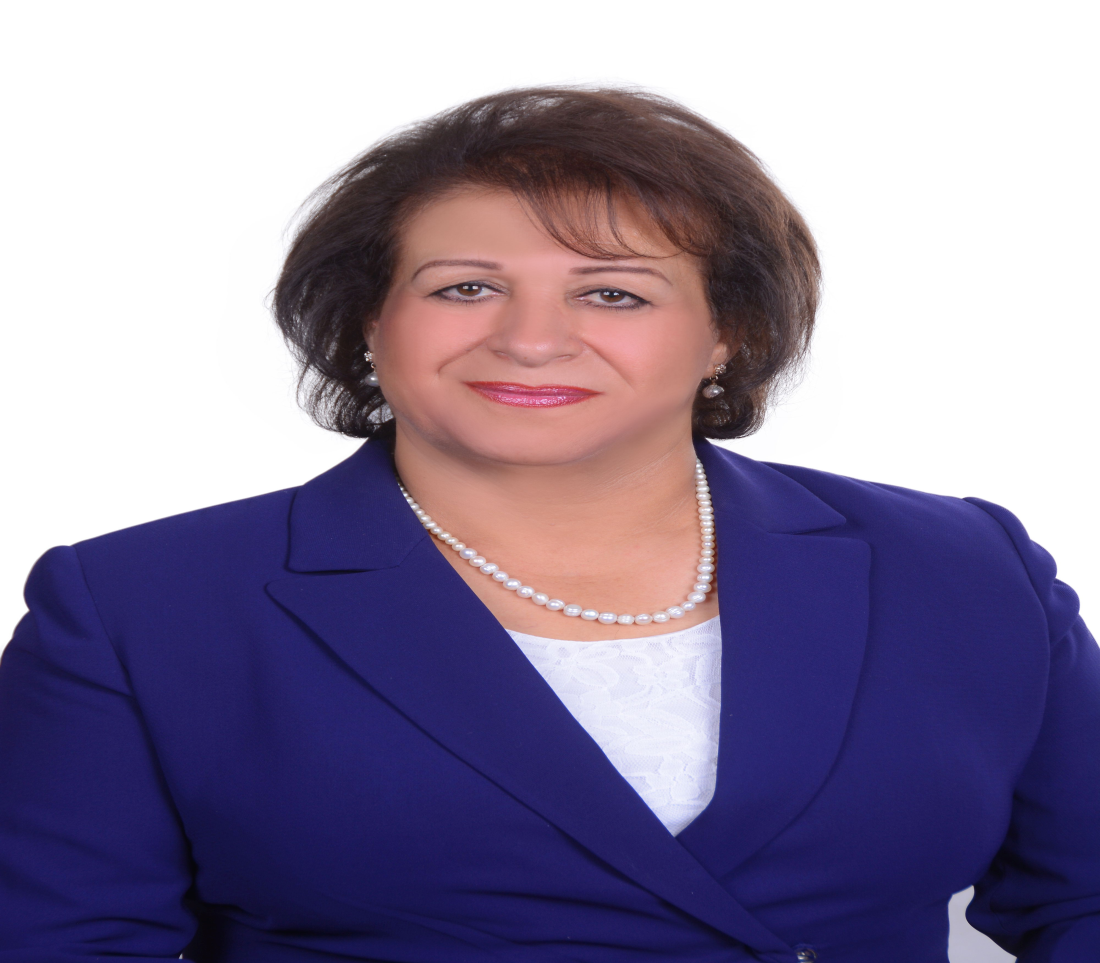 حاصلة على الشهادات التالية:* دبلوم عالي في تشخيص وعلاج ذوي صعوبات التعلم / جامعة البلقاء التطبيقية .* دبلوم عالي في إعداد معلمي غرف المصادر لذوي صعوبات التعلم/ جامعة البلقاء التطبيقية.* دبلوم عالي في الإرشاد والتوجيه كلية الدراسات العليا /الجامعة الأردنية .* بكالوريس علم نفس/ جامعة بيروت العربية- لبنان الخبرات العملية:-عضو منتخب لمجلس بلدي الفحيص 2017 - عضو منتخب مجلس بلدي الفحيص   2013 - عضو منتخب مجلس بلدي الفحيص 2007 -  محاضرة ومدّربة دولية  في الوساطة وحل الخلافات.    - مديرة نادي الفحيص الأرثوذكسي     2005 - مشرفة إرشاد تربوي في مدارس البطريركية اللاتينية في الأردن - مختصة صعوبات تعلم في كلية ومدارس روضة المعارف الأهلية .- مرشدة ومعلمة متقاعدة من وزارة التربية والتعليم خبرات تطوعية:* أمينة سر مجلس المؤسسات التطوعية في الفحيص منذ  2014 * عضو مؤسس  لجمعية الحماية من التلوث البيئي  في الفحيص /عضو هيئة إدارية *عضو مؤسس لشبكة المرأة لدعم المرأة المنبثقة عن المعهد الوطني الديمقراطي NDI/عضو هيئة إدارية.*عضو مؤسس  ورئيسة لجمعية قرية الأردنيات / الفحيص.*عضو مؤسس لجمعية الفحيص لحفظ التراث  واتحاد المرأة الأردنية – فرع الفحيص. والعديد من الهيئات والمؤسسات والجمعيات المحلية والأردنية والعالمية.دورات ومشاركات: - تطوير المهارات القيادية وإدارة الحملات الانتخابيةـ الدورات التالية من أمريكا / جامعة  EASTERN MENNONITE UNIVERSITYHarrisonburg, Virginia – USA- Women, Leadership, Peacebulding -Building community To Overcome Violence  - Conflict Resolution Approaches in Multicultural SettingsCreating & Leading Healthy Organizations - - Learning to listen, Learning to Teach: Popular Education for Peace builders1-مشاركة الوفد الأردني للتحالف الوطني لمنظمات المجتمع المدني لتقديم تقرير الظل للأمم المتحدة سويسراـ شباط/ 20172-المؤتمر الدولي للنساء المنتخبات في المواقع السياسية/  الدنمارك  - 11/ 20103-زيارة للاطلاع والتدريب على التصنيف والأرشفة في مكتبة الكازار في مارسيل( فرنسا)12/20094-مؤتمر اللامركزية لبلديات الأردن /52009 5-منتدى المدن العربية الأميركية الثاني ـ الأردن 6/20096-منتدى المدن العربية الأميركية الأول أمريكا USA 4/2008